CONSEIL DE CLASSE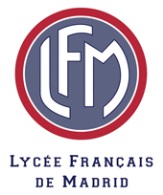 CLASSE DE ______		DATE ______________A envoyer aux associations de parents apalfmadrid@gmail.comObjet du mail : Compte-rendu du trimestre xx Parents délégués de la classe xxConseil de classe présidé par :Professeurs présents :Délégués élèves présents : Délégués parents présents :OBSERVATIONS GENERALES SUR LA CLASSE (Intervention du professeur principal et de l'équipe pédagogique)OBSERVACIONES GENERALES ACERCA LA CLASE (profesor principal y equipo pedagógico)INTERVENTION DES DELEGUES ELEVES (et réponses données)	INTERVENCIÓN DE LOS DELEGADOS DE ALUMNOS (Y RESPUESTAS)INTERVENTION DES DELEGUES PARENTS (et réponses données)INTERVENCIÓN DE LOS PADRES DELEGADOS (Y RESPUESTAS)Avertissement(s) travail :			Encouragements :		Compliments :			Félicitations :